                 JEDILNIK ŠOLA      12. – 16. februar  2024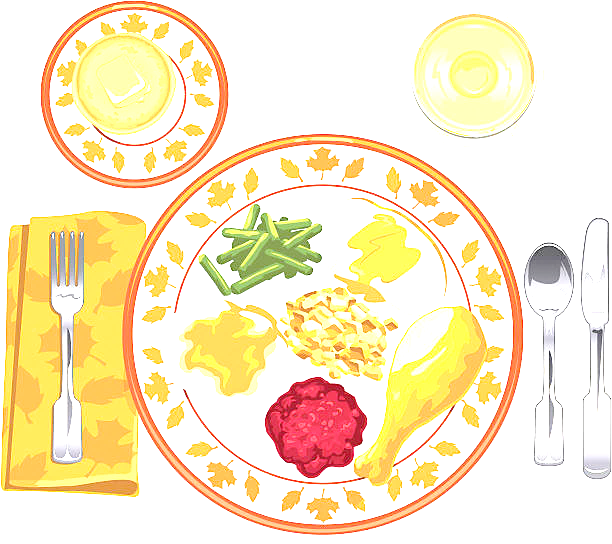 PONEDELJEK                                                         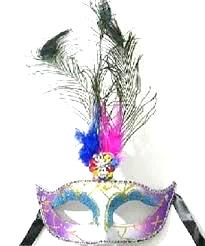 TOREK - PUSTSREDA 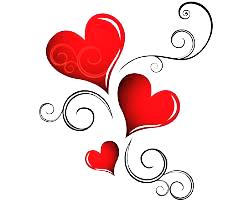 ČETRTEKPETEK                                                                                         DOBER TEK!ALERGENIMalica:ČRN KRUH, PAŠTETA, ČEŠNJEV PARADIŽNIK, ŠIPKOV ČAJ, KLEMENTINEGLUTENKosilo:KOSTNA JUHA Z ZAKUHO, PIŠČANČJI  PAPRIKAŠ, ŠIROKI REZANCI, RADIČ, SOKZELENA, GLUTEN, JAJCAMalica:KROF, KAKAVGLUTEN, JAJCA, MLEKOZdrava šola:JABOLKAKosilo:JOTA S SUHIM MESOM, KRUH, SOKGLUTENMalica:PIRINA BOMBETA, SKUTA S PODLOŽENIM SADJEM, BANANEGLUTEN, MLEKOKosilo:BROKOLIJEVA JUHA, SOJINI POLPETI, PIRE KROMPIR, ZELENA SOLATA, SOKGLUTEN, JAJCA, MLEKOMalica:BEL KRUH, MASLO, MED, MLEKOGLUTEN,  MLEKOZdrava šola:HRUŠKEKosilo:PEČENICA, MATEVŽ, KISLA REPA, ŽITNA PLOŠČICA, VODAGLUTEN, MLEKOMalica:KRALJEVA ŠTRUČKA FIT, BELA KAVA, MEŠANO SADJEGLUTEN, JAJCAKosilo:ZELENJAVNA KREMNA JUHA, ČOKOLADNI CMOKI, SOKGLUTEN, JAJCA, MLEKO, OREŠKI